MINDfULNEsS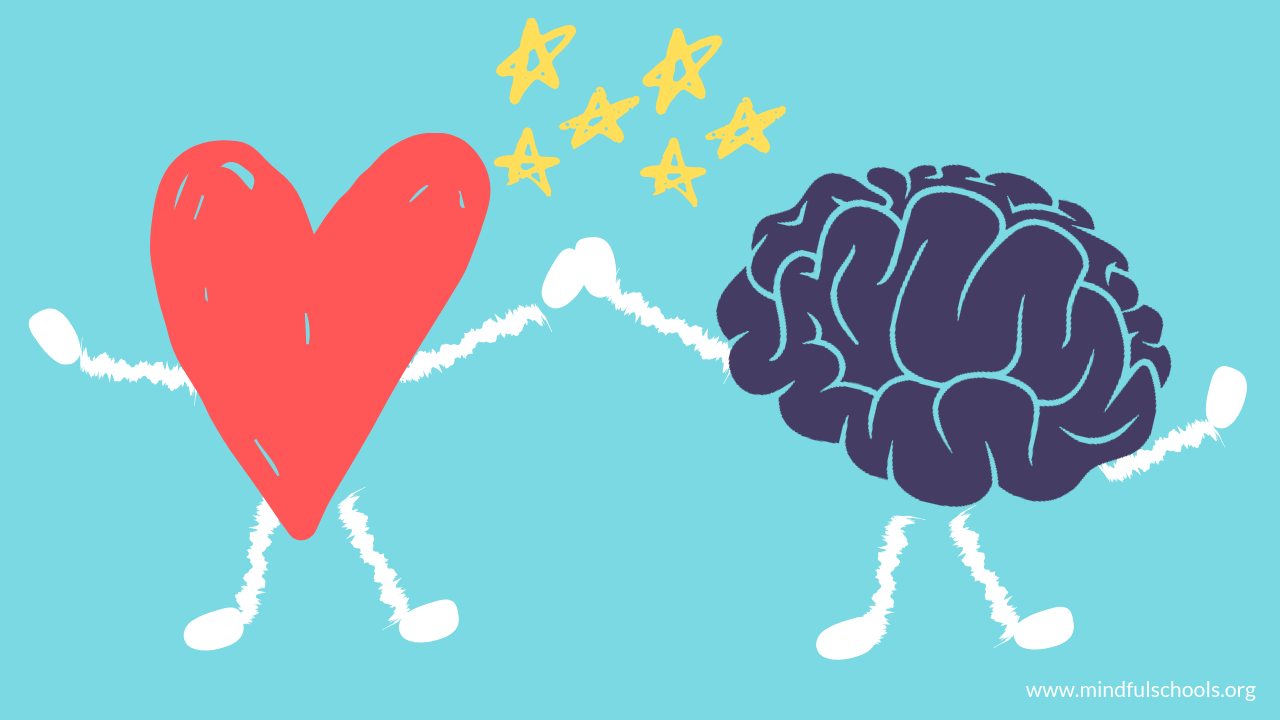 El mindfulness és una tècnica de meditació per aconseguir un profund estat de consciència lliure de judicis sobre les nostres sensacions, sentiments o pensaments i prestar atenció al què estem fent en aquell moment.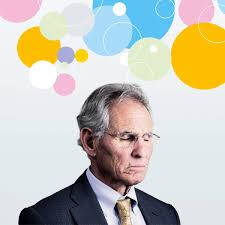 L’origen del mindfulness és Kapilavastu ( Nepal), i el va crear Jon Kabat-Zinnhttps://www.youtube.com/watch?v=GbrH methHc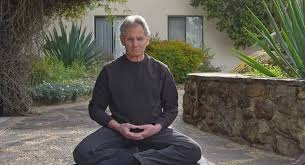 Aquesta pràctica ajuda a controlar l’ansietat, acaba amb l'insomni i  afavoreix a la creativitat.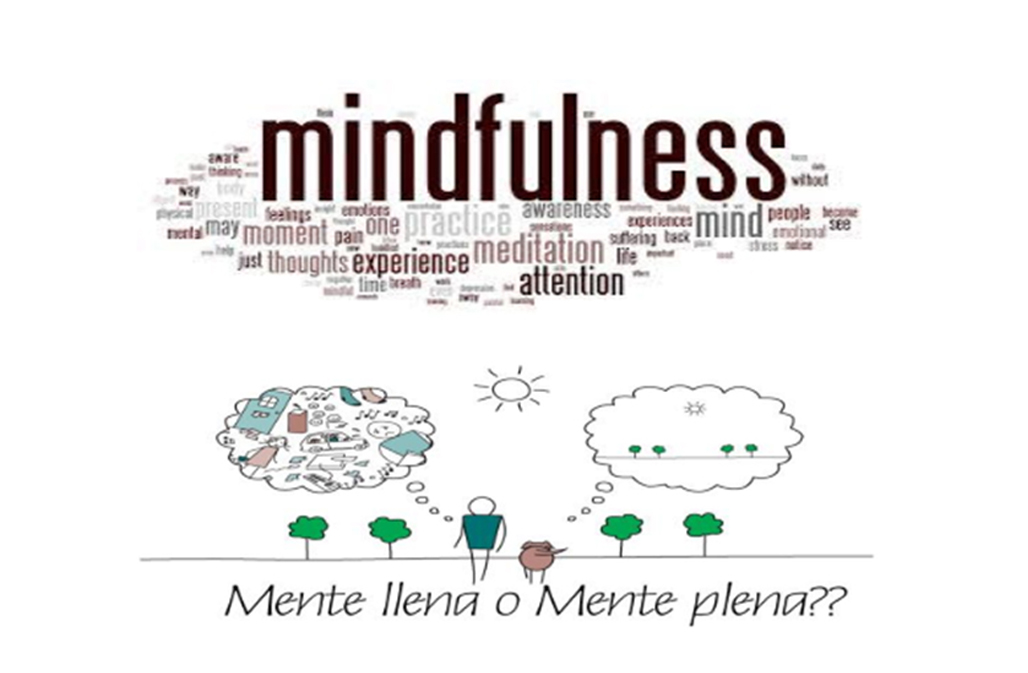 El mindfulness és per a totes les edats i tothom ho pot fer.El mindfulness és tant senzill de practicar com asseure’t, respirar, prestar atenció a la respiració i estar en calma absoluta.https://youtu.be/qqWhOqioFOs https://youtu.be/kwTKk6u30x4      Fet per: Lola, Alicia, Mercè, Hajar i Gaia.